                                                 Kinderarztpraxis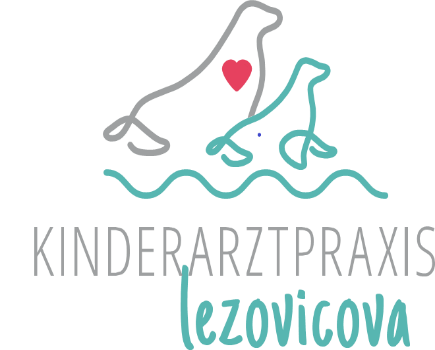                                                                                                          MUDr.(Univ.Bratislava) Lucia Lezovicova                                                                                                         Hoheellernweg 26                                                                                                          26789 LeerAllergie-Fragebogen für Kinder- und JugendlicheLiebe Eltern,Ihr Kind leidet an Beschwerden, die möglicherweise durch eine allergische Erkrankung ausgelöst werden könnten. Dazu zählen z.B. häufiger Juckreiz der Haut, der Nase oder der Augen, tränende Augen, Nesselsucht oder Rötungen bzw. Schwellungen der Haut, wiederholtes Auftreten von Schnupfen oder verstopfter Nase, häufiger Husten, Ekzeme der Haut, Bauchschmerzen u./o. Durchfall, v.a. nach bestimmten Nahrungsmitteln, Beschwerden abhängig vom Wetter, von der Jahreszeit oder vom Aufenthaltsort und vieles mehr. Um die genaue Ursache der Beschwerden abzuklären, die passenden Untersuchungsmethoden und anschließend den optimalen Therapiekonzept für Ihr Kind vorzuschlagen, benötigen wir von Ihnen möglichst genaue Angaben zu den nachfolgenden Fragen. Wir bitten Sie deshalb hiermit, den Fragebogen vollständig auszufüllen und in der Praxis abzugeben.Name des Kindes:Geburtsdatum:Welche sind die Beschwerden Ihres Kindes, die Sie an eine mögliche Allergie denken lassen?Wann sind Ihnen die Beschwerden das erste Mal aufgefallen?     ______________________________________________________________Treten die Beschwerden regelmäßig auf? Wenn ja, wie oft?dauerhaft (täglich)                                          - wöchentlichmonatlich                                                         - seltenTreten die Beschwerden in einer bestimmten Jahreszeit auf?nein, die Beschwerden dauern ganzjährignein, die Beschwerden treten anfallsweise auf, ohne erkennbare Verstärkung in einer bestimmten Jahreszeitja, die Beschwerden treten vorwiegend/ausschließlich inJanuar                   - Mai                        - SeptemberFebruar                 - Juni                        - OktoberMärz                      - Juli                         - NovemberApril                       - August                  - DezemberTreten die Beschwerden vorwiegend zu einer bestimmten Tageszeit auf?NeinJa, vor allem:________________________________________________Treten die Beschwerden vorwiegend an bestimmten Orten auf?NeinJa, besonders stark: ___________________________________________Welche der aufgeführten Beschwerden beobachten Sie bei Ihrem Kind?Niesanfälle, NasenjuckreizStockschnupfen (langfristig verstopfte Nase)FließschnupfenAugentränen u./o. AugenjuckreizRötung der AugenHäufige BronchitisAtemnot, KurzatmigkeitReizhusten Häufige InfekteJuckendes Ekzem an Körperregionen:______________________________________________Nesselsucht (Quaddeln an der Haut)Schwellungen u./o. Juckreiz – wo?_______________________________Wiederkehrende Durchfälle u./o. ErbrechenAndere Beschwerden: Beobachten Sie bei Ihrem Kind nach Genuss von bestimmten Nahrungsmitteln irgendwelche Beschwerden?NeinJa – nach welchen Nahrungsmitteln?____________________________________________Welche Beschwerden?Erbrechen                     - Juckreiz um den Mund oder im MundDurchfälle                     - Schwellungen im Gesicht ( Lippe, Zunge, Rachen)Hautauschlag               - Atemnot, HustenHaben Sie Haustiere zu Hause?neinJa – welche?_________________________________________________Hat Ihr Kind andere Tierkontakte (bei den Großeltern, Freunden, Nachbarn)?neinJa -welche?__________________________________________________ Hat Ihr Kind nach Kontakt mit einem Tier Beschwerden gehabt?neinja – welche?________________________________________________ Hat Ihr Kind eine besonders starke Reaktion nach einem Insektenstich gezeigt?neinja – welche? Nach welchen Insekten?___________________________________________________Besteht bei Ihrem Kind Überempfindlichkeit gegen Medikamente?NeinJa – gegen welche?___________________________________________Welche Beschwerden?________________________________________Wurden bei Ihrem Kind ungewöhnliche Hautreaktionen nach Kontakt mit bestimmten Stoffen beobachtet (z.B. Wolle, Pflaster, Nickel, Federn)?NeinJa : _________________________________________________________ Wurde schon bei Ihrem Kind ein Allergietest durchgeführt?NeinJa – wann und welcher (Bluttest, Hauttest)? _________________________________________________________Mit welchem Ergebnis?______________________________________ Hat Ihr Kind bereits irgendwelche Beschwerden lindernde Behandlungen erhalten (z.B. Tabletten, Nasenspray, Bettbezüge, Hyposensibilisierung)?neinJa – welche?__________________________________________________ Familiengeschichte: Leidet ein oder mehrere Verwandte des Kindes an folgende Erkrankungen: Heuschnupfen, Asthma, bek. Allergien ( Gräser, Pollen,Milben,Schimmelpilze,Nahrungsmitteln,Medikamente), Eczem,Neurodermitis?neinJa - ___________________________________________________________Das Bett des Kindes (Kopfkissen und Decke) besteht aus: ___________________________________________________________Die Matratze des Kindes ist aus :         ___________________________________________________________ Wohnen Sie im feuchten Altbau/Bauernhaus?neinWenn ja – beobachten Sie im Haus: SchimmelFlecken an den WändenWohnen Sie in der Nähe von Wiesen                        - FeldernWald                            - IndustriegebietWird in der Anwesenheit des Kindes oder in den Räumlichkeiten, wo Ihr Kind sich aufhält, geraucht?neinja     - gelegentlich        - regelmäßigVielen Dank für die Mitarbeit!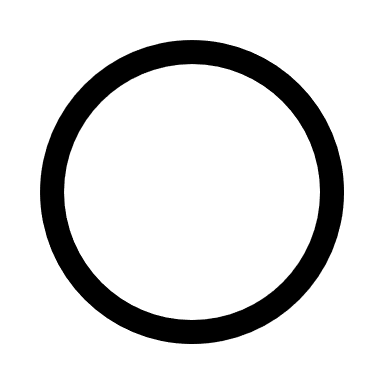 